		Д  О  К  У  М  Е  Н  Т  А  Ц  И  ЯЗАУЧАСТИЕ В ОБЩЕСТВЕНА ПОРЪЧКА ЧРЕЗ СЪБИРАНЕ НА ОФЕРТИ С ОБЯВА С ПРЕДМЕТ НА ПОРЪЧКАТА:„Ремонтни и аварийни работи на В и К мрежи и съоръжения, експлоатирани и поддържани от Община Перник“Съгласували:Инж. Владислав КараилиевЗам. Кмет на Община ПерникИнж. Богомил АлексовДиректор Дирекция „СИЕ“Галина ГанчеваНачалник отдел „ОП“               Изготвили:    Людмила СимеоноваГлавен експерт, отдел „СИ“              Гр. Перник, 2018 г.УКАЗАНИЯ ЗА ИЗГОТВЯНЕ НА ОФЕРТА ЗА УЧАСТИЕ В ОБЩЕСТВЕНА ПОРЪЧКА ЧРЕЗ СЪБИРАНЕ НА ОФЕРТИ С ОБЯВА ПО РЕДА НА ГЛАВА 26 И ЧЛ.187 ОТ ЗОПВъзложителВъзложител на настоящата обществена поръчка за избор на изпълнител по реда на Закона за обществени поръчки, съгласно чл.5, ал.2, т.9 от ЗОП е Кметът на Община Перник, с административен адрес: гр. Перник 2300, пл. „Св.Иван Рилски“ № 1, интернет адрес: www.pernik.bg, профил на купувача: https://pernik.nit.bg/sbirane-na-oferti-s-obyava-ili-pokani-doopredeleni-licza.html и  с партида в Регистъра на обществените поръчки: 00589.Предмет на обществената поръчкаНастоящата обществена поръчка е с предмет:  „Ремонтни и аварийни работи на В и К мрежи и съоръжения, експлоатирани и поддържани от Община Перник.“ Събиране на оферти с обява по реда на чл.187 от ЗОП и във връзка с чл.20, ал.3, т.1 от ЗОП.Срок на изпълнение на възлаганията - 3 години.Обща прогнозна стойност на поръчкатаНастоящата обществена поръчка е с прогнозна стойност, в размер на 269 900 лв. без включен ДДС Срок и час на валидност на офертитеСрокът на валидност на офертите следва да е не по-малко от 60 (шестдесет) календарни дни, от крайния срок за подаване на оферти.Срок за получаване на офертиСрокът за получаване на оферти се определя съобразно чл. 188, ал.1 от ЗОП.Възложителят удължава срока с най-малко три дни, когато в първоначално определения срок са получени по-малко от три оферти.След изтичане на срока по чл.188, ал. 2 от ЗОП възложителят разглежда и оценява получените оферти независимо от техния брой.РазясненияПри писмено искане, направено до три дни преди изтичането на срока за получаване на оферти, възложителят е длъжен най-късно на следващия работен ден да публикува в профила на купувача писмени разяснения по условията на обществената поръчка.Условия и начин на плащанеФинансирането на настоящата поръчка е със средства от общинския бюджет. Изпълнението на ремонтни работи ще се осъществява след връчване на възлагателно писмо с описани в него дейности, които ще се възложат.Общи условия1. При изготвяне на офертата всеки участник трябва да се придържа точно към обявените от възложителя условия.2. Офертите се изготвят на български език. 3. До изтичането на срока за подаване на офертите всеки участник може да промени, да допълни или да оттегли офертата си.4. Всеки участник в настоящата обществена поръчка има право да представи само една оферта.5. Не се допуска представяне на варианти в офертата.6. Лице, което участва в обединение или е дало съгласие да бъде подизпълнител на друг участник, не може да подава самостоятелно оферта.7. В настоящата обществена поръчка едно физическо или юридическо лице може да участва само в едно обединение.8. Свързани лица не могат да бъдат самостоятелни участници в една и съща обществена поръчка.Свързани лица са тези по смисъла на §1, т.13 и 14 от ДР на Закона за публичното предлагане на ценни книжа."Свързани лица" са:	а) лицата, едното от които контролира другото лице или негово дъщерно дружество;б) лицата, чиято дейност се контролира от трето лице;в) лицата, които съвместно контролират трето лице;г) съпрузите, роднините по права линия без ограничения, роднините по съребрена линия до четвърта степен включително и роднините по сватовство до четвърта степен включително."Контрол" е налице, когато едно лице:а) притежава, включително чрез дъщерно дружество или по силата на споразумение с друго лице, над 50 на сто от броя на гласовете в общото събрание на едно дружество или друго юридическо лице; илиб) може да определя пряко или непряко повече от половината от членовете на управителния или контролния орган на едно юридическо лице; илив) може по друг начин да упражнява решаващо влияние върху вземането на решения във връзка с дейността на юридическо лице.Изисквания към участницитеУчастник в настоящата обществена поръчка може да бъде всяко българско или чуждестранно физическо или юридическо лице или техни обединения, както и всяко друго образувание, което има право да изпълнява строителство съгласно законодателството на държавата, в която то е установено.Участие на подизпълнителУчастниците посочват в офертата подизпълнителите и дела от поръчката, който ще им възложат, ако възнамеряват да използват такива. В този случай те трябва да представят доказателство за поетите от подизпълнителите задължения.  Подизпълнителите трябва да отговарят на съответните критерии за подбор съобразно вида и дела от поръчката, който ще изпълняват, и за тях да не са налице основания за отстраняване от процедурата.Възложителят изисква замяна на подизпълнител, който не отговаря на съответните критерии за подбор съобразно вида и дела от поръчката, който ще изпълняват, и за тях да не са налице основания за отстраняване от процедурата.Когато частта от поръчката, която се изпълнява от подизпълнител, може да бъде предадена като отделен обект на изпълнителя или на възложителя, възложителят заплаща възнаграждение за тази част на подизпълнителя. В тези случаи разплащанията се осъществяват въз основа на искане, отправено от подизпълнителя до възложителя чрез изпълнителя, който е длъжен да го предостави на възложителя в 15-дневен срок от получаването му.  Към същото, изпълнителят предоставя становище, от което да е видно дали оспорва плащанията или част от тях като недължими.Възложителят има право да откаже директно плащане към подизпълнителя, когато искането за плащане е оспорено, до момента на отстраняване на причината за отказа.Независимо от възможността за използване на подизпълнители отговорността за изпълнение на договора за обществена поръчка е на изпълнителя.След сключване на договора и най-късно преди започване на изпълнението му, изпълнителят уведомява възложителя за името, данните за контакт и представителите на подизпълнителите, посочени в офертата. Изпълнителят уведомява възложителя за всякакви промени в предоставената информация в хода на изпълнението на поръчката.Замяна или включване на подизпълнител по време на изпълнение на договор за обществена поръчка се допуска по изключение, когато възникне необходимост, ако са изпълнени едновременно следните условия: 1. за новия подизпълнител не са налице основанията за отстраняване в процедурата; 2. новият подизпълнител отговаря на критериите за подбор, на които е отговарял предишният подизпълнител, включително по отношение на дела и вида на дейностите, които ще изпълнява, коригирани съобразно изпълнените до момента дейности.При замяна или включване на подизпълнител изпълнителят представя на възложителя всички документи, които доказват изпълнението на условията, че същия  отговаря на съответните критерии за подбор съобразно вида и дела от поръчката, който ще изпълнява, и за него да не са налице основания за отстраняване от процедурата.Участниците могат да се позоват на капацитета на трети лица, независимо от правната връзка между тях, по отношение на критериите, свързани с икономическото и финансовото състояние, техническите способности и професионалната компетентност.Използване на капацитета на трети лицаПо отношение на критериите, свързани с професионална компетентност, кандидатите или участниците могат да се позоват на капацитета на трети лица само ако лицата, с чиито образование, квалификация или опит се доказва изпълнение на изискванията на възложителя, ще участват в изпълнението на частта от поръчката, за която е необходим този капацитет.Когато участникът се позовава на капацитета на трети лица, той трябва да може да докаже, че ще разполага с техните ресурси, като представи документи за поетите от третите лица задължения.Третите лица трябва да отговарят на съответните критерии за подбор, за доказването на които участникът се позовава на техния капацитет и за тях да не са налице основанията за отстраняване от процедурата.Възложителят изисква от участника да замени посоченото от него трето лице, ако то не отговаря на съответните критерии за подбор и ако са налице основанията за отстраняване от процедурата.В условията на процедурата възложителят поставя изискване за наличие на солидарна отговорност за изпълнението на поръчката от участника и третото лице, чийто капацитет се използва за доказване на съответствие с критериите, свързани с икономическото и финансовото състояние.Когато участник в процедурата е обединение от физически и/или юридически лица, той може да докаже изпълнението на критериите за подбор с капацитета на трети лица при спазване на условията на чл. 65 ал. 2 – 4 от ЗОП.2. Клон на чуждестранно лице може да е самостоятелен участник в настоящата обществена поръчка, ако може самостоятелно да подава оферти и да сключва договори съгласно законодателството на държавата, в която е установен.3. В обществената поръчка може да участва всеки, който отговаря на условията, посочени в Закона за обществените поръчки (ЗОП), Правилника за прилагане на ЗОП (ППЗОП) и посочените в настоящата обява изисквания на възложителя. Не се допуска пряко или косвено участие в настоящата обществена поръчка на дружествата, регистрирани в юрисдикции с преференциален данъчен режим и на свързаните с тях лица, включително и чрез гражданско дружество/консорциум в което участва дружество, регистрирано в юрисдикция с преференциален данъчен режим, освен при наличие на изключенията по смисъла на чл. 4 от Закона за икономическите и финансовите отношения с дружества, регистрирани в юрисдикции с преференциален данъчен режим, свързаните с тях лица и техните действителни собственици.За участниците не следва да са налице основанията по чл. 54, ал. 1, т. 1-5 и 7 от ЗОП. Възложителят задължително отстранява от участие в обществената поръчка участник, когато:4.1. е осъден с влязла в сила присъда, освен ако е реабилитиран, за престъпление по чл. 108а, чл. 159а – 159г, чл. 172, чл. 192а, чл. 194 – 217, чл. 219 – 252, чл. 253 – 260, чл. 301 – 307, чл. 321, 321а и чл. 352 – 353е от Наказателния кодекс;4.2. е осъден с влязла в сила присъда, освен ако е реабилитиран, за престъпление, аналогично на тези по т. 1, в друга държава членка или трета страна;4.3. има задължения за данъци и задължителни осигурителни вноски по смисъла на чл. 162, ал. 2, т. 1 от Данъчно-осигурителния процесуален кодекс и лихвите по тях, към държавата или към общината по седалището на възложителя и на участника, или аналогични задължения, установени с акт на компетентен орган, съгласно законодателството на държавата, в която участникът е установен, освен ако е допуснато разсрочване, отсрочване или обезпечение на задълженията или задължението е по акт, който не е влязъл в сила;4.4. е налице неравнопоставеност в случаите по чл. 44, ал. 5 от ЗОП;4.5. е установено, че:а) е представил документ с невярно съдържание, свързан с удостоверяване липсата на основания за отстраняване или изпълнението на критериите за подбор;б) не е предоставил изискваща се информация, свързана с удостоверяване липсата на основания за отстраняване или изпълнението на критериите за подбор;4.6. е налице конфликт на интереси, който не може да бъде отстранен.- Основанията за отстраняване по точки 4.1, 4.2 и 4.6 се отнасят за лицата, които представляват участника, съгласно чл.40, ал.1, т.1 от ППЗОП.- Основанията за отстраняване по т.4.3 не се прилагат, когато размерът на неплатените дължими данъци или социалноосигурителни вноски е не повече от 1 на сто от сумата на годишния общ оборот за последната приключена финансова година.- Възложителят отстранява участник, за когото са налице основанията по чл. 54, ал. 1, т. 1-5 и 7 от ЗОП, възникнали преди или по време на обществената поръчка. Същото се прилага и когато участникът е обединение от физически и/или юридически лица и за член на обединението е налице някое от основанията за отстраняване.- Основанията за отстраняване се прилагат до изтичане на следните срокове:1. пет години от влизането в сила на присъдата – по отношение на обстоятелства по чл. 54, ал. 1, т. 1 и 2 от ЗОП, освен ако в присъдата е посочен друг срок;2. три години от датата на настъпване на обстоятелствата по чл. 54, ал. 1, т. 5, буква „а“ от ЗОП, освен ако в акта, с който е установено обстоятелството, е посочен друг срок.Стопанските субекти, за които са налице обстоятелства по чл. 54, ал. 1, т. 5, буква „а“ от ЗОП, се включват в списък, който има информативен характер. На основание чл.230 от ЗОП, Възложителят е длъжен да уведоми Агенцията по обществени поръчки относно стопанските субекти, за които са налице обстоятелства по чл.54, ал.1, т.5, буква „а” от ЗОП, както и да представи съответните доказателства. Информацията се изготвя по образец и се изпраща в 3-дневен срок от получаване на доказателствата за настъпилите обстоятелства.В случай на отстраняване по чл. 54, ал.1, т. 1-5 и 7 от ЗОП възложителят трябва да осигури доказателства за наличие на основания за отстраняване.Забележка: Изискванията за личното състояние се отнасят  и за подизпълнителите.	Не се допуска до участие в процедурата и се отстранява участник, за когото намира приложение хипотезата на чл. 3, т. 8 от Закона за икономическите и финансовите отношения с дружествата, регистрирани в юрисдикции с преференциален данъчен режим, свързаните с тях лица и техните действителни собственици, освен ако не е приложима разпоредбата по чл.4 от същия закон.		Възложителят ще отстранява от участие в процедура за възлагане на обществена поръчка участник, за когото се установи, че е регистриран в юрисдикция с преференциален данъчен режим. Възложителят отстранява от участие в процедура за възлагане на обществена поръчка и участници за които се установи, че са свързани лица с дружества, регистрирани в юрисдикция с преференциален данъчен режим. Възложителят отстранява от участие в процедурата по възлагане на обществената поръчка участник гражданско дружество/консорциум, в което участва дружество, регистрирано в юрисдикция с преференциален данъчен режим.Съгласно разпоредбата на чл. 4 от Закона за икономическите и финансовите отношения с дружествата, регистрирани в юрисдикции с преференциален данъчен режим, свързаните с тях лица и техните действителни собственици, горецитираната разпоредба на чл. 3, т. 8  не се прилага, когато:	1. акциите на дружеството, в което пряко или косвено участва дружество, регистрирано в юрисдикция с преференциален данъчен режим, се търгуват на регулиран пазар или многостранна система за търговия в държава – членка на Европейския съюз, или в друга държава – страна по Споразумението за Европейското икономическо пространство, или на еквивалентен регулиран пазар, определен с наредба на Комисията за финансов надзор, и за дружеството се прилагат изискванията на правото на Европейския съюз за прозрачност по отношение на информацията за емитентите, чиито ценни книжа са допуснати за търгуване на регулиран пазар или на многостранна система за търговия, или еквивалентни международни стандарти и действителните собственици – физически лица, са разкрити по реда на съответния специален закон;2. дружеството, регистрирано в юрисдикция с преференциален данъчен режим, е част от икономическа група, чието дружество майка е местно лице за данъчни цели на държава, с която Република България има влязла в сила спогодба за избягване на двойното данъчно облагане или влязло в сила споразумение за обмен на информация и неговите действителни собственици – физически лица, са вписани в регистъра по чл. 6;3. дружеството, регистрирано в юрисдикция с преференциален данъчен режим, е част от икономическа група, чието дружество майка или дъщерно дружество е българско местно лице и неговите действителни собственици – физически лица, са вписани в регистъра по чл. 6 или се търгува на регулиран пазар или многостранна система за търговия в държава – членка на Европейския съюз, или в друга държава – страна по Споразумението за Европейското икономическо пространство;4. дружеството, в което пряко или косвено участва дружество, регистрирано в юрисдикция с преференциален данъчен режим, е издател на периодични печатни произведения и е представило информация за действителните собственици – физически лица, по реда на Закона за задължителното депозиране на печатни и други произведения.5. дружеството, регистрирано в юрисдикция с преференциален данъчен режим, е местно лице за данъчни цели на държава – страна по Споразумението за държавните поръчки на Световната търговска организация, както и на държава, с която Европейският съюз има сключено двустранно споразумение, гарантиращо достъпа до пазара на обществени поръчки в Европейския съюз, и неговите действителни собственици – физически лица, са вписани в регистъра по чл. 6 – за дейностите, за които се прилага споразумението;6. дружеството, регистрирано в юрисдикция с преференциален данъчен режим, е местно лице за данъчни цели на отвъдморска страна или територия съгласно Решение на Съвета 2013/755/ЕС от 25 ноември 2013 г. за асоцииране на отвъдморските страни и територии към Европейския съюз ("Решение за отвъдморско асоцииране") (OB, L 344/1 от 19 декември 2013 г.) и неговите действителни собственици – физически лица, са вписани в регистъра по чл. 6 – за дейностите, за които се прилага решението;7. дружеството, регистрирано в юрисдикция с преференциален данъчен режим, е местно лице за данъчни цели на държава, с която Република България има сключено международно търговско и/или икономическо споразумение, включително и задължения по Общото споразумение по търговията с услуги на Световната търговска организация, и неговите действителни собственици – физически лица, са вписани в регистъра по чл. 6;	8. дружеството, регистрирано в юрисдикция с преференциален данъчен режим, е част от икономическа група, чието дружество майка е местно лице за данъчни цели на държава, с която Република България има сключено международно търговско и/или икономическо споразумение, включително и задължения по Общото споразумение по търговията с услуги на Световната търговска организация, и неговите действителни собственици – физически лица, са вписани в регистъра по чл. 6.Мерки за доказване на надеждностУчастник, за когото е налице основание по чл. 54, ал. 1, т. 1-5 и 7 от ЗОП, има право да представи доказателства, съгласно чл.56 от ЗОП и чл.45 от ППЗОП, че е предприел мерки, които гарантират неговата надеждност, въпреки наличието на съответното основание за отстраняване.За тази цел участникът може да докаже, че:1. е погасил задълженията си по чл. 54, ал. 1, т. 3 от ЗОП, включително начислените лихви и/или глоби или че те са разсрочени, отсрочени или обезпечени;2. е платил или е в процес на изплащане на дължимо обезщетение за всички вреди, настъпили в резултат от извършеното от него престъпление или нарушение;3. е изяснил изчерпателно фактите и обстоятелствата, като активно е съдействал на компетентните органи, и е изпълнил конкретни предписания, технически, организационни и кадрови мерки, чрез които да се предотвратят нови престъпления или нарушения.При подаване на офертата всеки участник, предприел мерки за доказване на надеждност по конкретна точка по чл.54, ал.1, т.1-5 и 7 от ЗОП, следва да опише същите в съответната декларация.Като доказателства за надеждността на участника се представят следните документи:1. по отношение на обстоятелството по чл. 56, ал. 1, т. 1 и 2 от ЗОП – документ за извършено плащане или споразумение, или друг документ, от който да е видно, че задълженията са обезпечени или че страните са договорили тяхното отсрочване или разсрочване, заедно с погасителен план и/или с посочени дати за окончателно изплащане на дължимите задължения или е в процес на изплащане на дължимо обезщетение;2. по отношение на обстоятелството по чл. 56, ал. 1, т. 3 от ЗОП – документ от съответния компетентен орган за потвърждение на описаните обстоятелства.Участниците са длъжни да уведомят писмено възложителя в 3-дневен срок от настъпване на обстоятелство по чл. 54, ал. 1, т.1-5 и 7 от ЗОП; чл. 101, ал. 11 от ЗОП. В тези случаи възложителят предава уведомлението на председателя на комисията по чл. 97, ал. 1 от ППЗОП, а когато документите по чл. 97, ал.4 от ППЗОП са получени от възложителя, той връща на комисията протокола с указания за отразяване на новонастъпилите обстоятелства.Възложителят преценява предприетите от участника мерки, като отчита тежестта и конкретните обстоятелства, свързани с престъплението или нарушението.В случай че предприетите от участника мерки са достатъчни, за да се гарантира неговата надеждност, възложителят не го отстранява от обществената поръчка.Мотивите за приемане или отхвърляне на предприетите по чл.56, ал. 1 от ЗОП мерки и представените доказателства се посочват в протокола на комисията или в съобщението прекратяване на обществената поръчка, в зависимост от вида и етапа, на който се намира.Забележка: Информацията по тази точка се отнася и за подизпълнителите.ИЗИСКВАНИЯ КЪМ УЧАСТНИЦИТЕГодност (правоспособност) за упражняване на професионална дейност, съгласно чл.60, ал.1 от ЗОПВсеки участник следва да декларира удостоверение за валидно вписване (регистрация) в Централния професионален регистър на строителя, за изпълнение за изпълнение на обекти от минимум І група, ІV категория, а за чуждестранни участници, в аналогични регистри, съгласно законодателството на държавата членка, в която са установени.Участникът попълва поле 1) на раздел А: „Годност“, Част IV: „Критерии за подбор“ от Единен европейски документи за обществени поръчки (ЕЕДОП)Участникът, определен за изпълнител представя заверено копие на валидно Удостоверение от Камара на строителите в България или декларация от участника, че същият е вписан в Централния Професионален Регистър на Строителя за изпълнение на строежи с обхват минимум І група, ІV категория, съобразно Правилника за реда и вписване и водене на ЦПРС или да извърши съответна регистрация" или  еквивалентен документ или декларация от компетентните органи съгласно националния му закон за вписването на лицето в съответен професионален регистър на държавата, в която е установен, допускащ съгласно законодателството на държавата, в която участникът е установен и осъществява дейност по извършване на строителните работи обект на настоящата обществена поръчка, придружен с превод на български език.Забележка: При участие на обединение се прилага разпоредбата на чл.59, ал.6 от ЗОП съобразно разпределението на участието на лицата при изпълнение на дейностите, предвидено в договора за създаване на обединение. Забележка: Изискването се отнася и за подизпълнителите и третите лица, съобразно вида и дела на поръчката, който ще им бъде възложен.СЪДЪРЖАНИЕ НА ОФЕРТАТА	Офертата се подава на български език, на хартиен носител. В офертата си участниците представят следните документи:Опис на представените документи, подписан от участника.ЕЕДОП – попълват се Част І, Част II и Част IVДекларация за липса на обстоятелствата по чл. 54, ал. 1, т. 1, 2 и 7 ЗОП, Декларация за липса на обстоятелствата по чл. 54, ал. 1, т. 3 – 5 ЗОПКогато е приложимо – същите се представят за всеки от участниците в обединението, което не е юридическо лице, за всеки подизпълнител и за всяко трето лице, чиито ресурси ще бъдат ангажирани в изпълнението на поръчката;	Когато за участник е налице някое от основанията по чл. 54, ал. 1 ЗОП и преди подаването на офертата той е предприел мерки за доказване на надеждност по чл. 56 ЗОП, тези мерки се описват в декларацията.Когато участникът се представлява от повече от едно лице, декларацията за обстоятелствата по чл. 54, ал. 1, т. 3 – 5 ЗОП се подписва от лицето, което може самостоятелно да го представлява.	5. При участник обединение, което не е юридическо лице, се представя копие на документ, от който да е видно правното основание за създаване на обединението, както и следната информация във връзка с настоящата обществена поръчка:- определяне на партньор, който да представлява обединението за целите на обществената поръчка;- правата и задълженията на участниците в обединението;- разпределението на отговорността между членовете на обединението;- дейностите, които ще изпълнява всеки член на обединението.Не се допускат промени в състава на обединението след подаване на офертата.	6. Декларация по чл. 3, т. 8 и чл. 4 от Закона за икономическите и финансовите отношения с дружествата, регистрирани в юрисдикции с преференциален данъчен режим, свързаните с тях лица и техните действителни собственици – по Образец. Забележка: При участник – обединение, което не е юридическо лице – декларацията се представя от всеки член на обединението. Забележка: Ако участникът ще използва подизпълнители – декларацията се представя и от всеки подизпълнител.7. Техническо предложение, което се подписва от представляващия участника или изрично упълномощено от него лице/от представляващия обединението, съгласно Споразумението за създаване на обединение, а при необходимост - документ за упълномощаване, когато лицето, което подава офертата, не е законният представител на участника. Предложението съдържа:а) Нотариално заверено пълномощно на лицето, упълномощено да представлява участника в процедурата (тогава, когато участника не се представлява от лицата, които имат право на това, съгласно извлечението от Търговския регистър);б) декларация за съгласие с клаузите на приложения проект на договор;в) декларация за срока на валидност на офертата;г) декларация, че при изготвяне на офертата са спазени задълженията, свързани с данъци и осигуровки, опазване на околната среда, закрила на заетостта и условията на труд;Участниците могат да получат необходимата информация за задълженията, свързани с данъци и осигуровки и закрила на заетостта и условията на труд, които са в сила в Република България и относими към услугите, предмет на поръчката, както следва: Относно задълженията, свързани с данъци и осигуровки: Национална агенция по приходите - Информационен телефон на НАП - 0700 18 700; интернет адрес: www.nap.bg; Относно задълженията, закрила на заетостта и условията на труд: Министерство на труда и социалната политика, интернет адрес: http://www.mlsp.government.bg; София 1051, ул. Триадица №2, тел: 8119 443. Относно задълженията, опазване на околната среда: Министерство на околната среда и водите, интернет адрес: http://www3.moew.government.bg/, 1000 София, ул. "У. Гладстон" № 67 тел: 02/ 940 6331, Информационен център на МОСВ: работи за посетители всеки работен ден от 14 до 17 ч.	д) При участници обединения – заверено копие на договора за обединение/анекс към договора за създаване на обединение, а когато в договора/анекса не е посочено лицето, което представлява участниците в обединението - и пълномощно от лицата в обединението, в който се посочва представляващият. е) предложение за изпълнение на поръчката в съответствие с техническите спецификации и изискванията на възложителя, което следва да отговаря на предварително обявените условия на възложителя.8. Ценово предложение - по Образец и КСС.Ценовото предложение на всеки участник не може да надвишава максималната прогнозна стойност на поръчката в лв. без ДДС.Всяка предложена в лв. без ДДС се закръглява с точност до втори знак след десетичната запетая.* Отговорност за евентуално допуснати грешки или пропуски в изчисленията на предложените цени носи единствено участникът в обществената поръчка. В случай на допусната аритметична или техническа грешка при образуване на цените, участникът ще бъде отстранен. Не се допуска разминаване между цената, изписана с думи и цената, изписана с цифри. КонфиденциалностУчастниците могат да посочват в офертите си информация, която смятат за конфиденциална във връзка с наличието на търговска тайна. Когато участниците са се позовали на конфиденциалност, съответната информация не се разкрива от възложителя.Участниците не могат да се позовават на конфиденциалност по отношение на предложенията от офертите им, които подлежат на оценка.Подаване на оферта на хартиен носителДокументите, свързани с участието в настоящата обществена поръчка, се представят от участника, или от упълномощен от него представител - лично или чрез пощенска или друга куриерска услуга с препоръчана пратка с обратна разписка, на адреса: гр. Перник 2300, пл. „Св.Иван Рилски“ № 1.Всички документи, свързани с участието във възлагането, се представят в запечатана непрозрачна опаковка. Върху опаковката се посочват: 1. наименованието на участника, включително участниците в обединението, когато е приложимо; 2. адрес за кореспонденция, телефон и по възможност - факс и електронен адрес; 3. наименованието на поръчката. За получените оферти за участие при възложителя се води регистър, в който се отбелязват: подател на офертата; номер, дата и час на получаване (отбелязват се върху опаковката), за което на приносителя се издава документ; причини за връщане на офертата (когато е приложимо).Не се приемат оферти, които са представени след изтичане на крайния срок за получаване или са в незапечатана опаковка или в опаковка с нарушена цялост.Когато към момента на изтичане на крайния срок за получаване на оферти пред мястото, определено за тяхното подаване, все още има чакащи лица, те се включват в списък, който се подписва от представител на възложителя и от присъстващите лица. Офертите на лицата от списъка се завеждат в регистъра на Възложителя. В тези случаи не се допуска приемане на оферти от лица, които не са включени в списъка.Получените офертите се предават на председателя на комисията по чл. 51 от ППЗОП, за което се съставя протокол с данните на участниците по чл.48, ал. 1 от ППЗОП. Протоколът се подписва от предаващото лице и от председателя на комисията.Определяне на лица за разглеждане и оценка на офертитеСлед изтичане на срока за подаване на оферти, възложителят определя нечетен брой лица със Заповед, които да разгледат и оценят получените оферти, съгласно чл.97 от ППЗОП. Отваряне на офертитеСъгласно чл.97, ал.3 от ППЗОП комисията отваря офертите по реда на тяхното постъпване и обявява ценовите предложения. При извършване на тези действия могат да присъстват представители на участниците. След отваряне на офертата на конкретен участник и обявяване на ценовото му предложение, комисията предлага на присъстващ представител на друг участник да подпише техническото и ценовото предложение, след което същите се подписват и от всички членове на комисията. Разглеждане на подадените офертиНа закрито заседание комисията извършва проверка за съответствието на подадените оферти с изискванията на обявата, техническата спецификация и всички условия на Възложителя по настоящата обществена поръчка.Комисията не разглежда техническите предложения на участниците, за които е установено, че не отговарят на изискванията за лично състояние и на критериите за подбор.Комисията разглежда допуснатите оферти и проверява за тяхното съответствие с предварително обявените условия.Ценовото предложение на участник, чиято оферта не отговаря на изискванията на възложителя, не се оценява.Необичайно благоприятни офертиКогато предложение в офертата на участник, свързано с цена, което подлежи на оценяване, е с повече от 20 на сто  по-благоприятно от средната стойност на предложенията на останалите участници по същия показател за оценка, възложителят изисква подробна писмена обосновка за начина на неговото образуване, която се представя в 5-дневен срок от получаване на искането.Обосновката може да се отнася до обстоятелствата по чл.72, ал.2 от ЗОП.Получената обосновка се оценява по отношение на нейната пълнота и обективност относно обстоятелствата по чл.72, ал. 2 от ЗОП, на които се позовава участникът. При необходимост от участника може да бъде изискана уточняваща информация. Обосновката може да не бъде приета и участникът да бъде отстранен само когато представените доказателства не са достатъчни, за да обосноват предложената цена.Не се приема оферта, когато се установи, че предложената в нея цена е с повече от 20 на сто по-благоприятни от средните стойности на съответните предложения в останалите оферти, защото не са спазени норми и правила, свързани с опазване на околната среда, социалното и трудовото право, приложими колективни споразумения и/или разпоредби на международното екологично, социално и трудово право, които са изброени в приложение № 10 от ЗОП.Не се приема оферта, когато се установи, че предложената в нея цена е с повече от 20 на сто по-благоприятна от средната стойност на съответните предложения в останалите оферти поради получена държавна помощ, когато участникът не може да докаже в предвидения срок, че помощта е съвместима с вътрешния пазар по смисъла на чл. 107 от ДФЕС.Възложителите са длъжни да уведомяват Европейската комисия за всички случаи по чл.72, ал.5 от ЗОП.Протокол на комисиятаКомисията съставя протокол за разглеждането и оценката на офертите и за класирането на участниците.Към протокола се прилагат всички документи, изготвени в хода на работа на комисията, като оценителни таблици, мотивите за особените мнения и др., ако има такива.Протоколът на комисията се подписва от всички членове и се предава на възложителя заедно с цялата документация.   Протоколът се представя на възложителя за утвърждаване, след което в един и същ ден се публикува в профила на купувача и се изпраща на участниците: 1. на адрес, посочен от всеки участник:а) на електронна поща, като съобщението, с което се изпращат, се подписва с електронен подпис, илиб) чрез пощенска или друга куриерска услуга с препоръчана пратка с обратна разписка;2. по факс.Основания за отстраняване от участиеВъзложителят отстранява от обществената поръчка:участник, за когото са налице основания по чл. 54, ал. 1, т. 1-5 и 7 от ЗОП. Тези основания не се прилагат в случаите по чл. 54, ал. 3, т. 2 от ЗОП и чл. 56, ал. 3 от ЗОП.участник, който не отговаря на поставените критерии за подбор или не изпълни друго условие, посочено в обявата и/или в документацията;участник, който е представил оферта, която не отговаря на:а) предварително обявените условия на поръчката;б) правила и изисквания, свързани с опазване на околната среда, социалното и трудовото право, приложими колективни споразумения и/или разпоредби на международното екологично, социално и трудово право, които са изброени в приложение № 10 от ЗОП;4. участник, който не е представил в срок обосновката по чл. 72, ал. 1 от ЗОП или чиято оферта не е приета съгласно чл. 72, ал. 3 – 5 от ЗОП;5. участници, които са свързани лица, съгласно § 2, т. 45 от ДР на ЗОП.За доказване на личното състояние, на съответствието с критериите за подбор или на съответствие с техническите спецификации участникът може да представи удостоверение за регистрация в официален списък на одобрени стопански субекти или сертификат, издаден от сертифициращ орган. В тези случаи възложителят е длъжен да спазва разпоредбите на чл. 68 и 69 от ЗОП като не може да отстрани участника от обществената поръчка на основание, че не е представил някой от изискуемите документи, при условие че съответните обстоятелства се доказват от представеното удостоверение или сертификат.Определяне на изпълнител на обществената поръчкаВъзложителят определя за изпълнител на поръчката участник, за когото са изпълнени следните условия:1. не са налице основанията за отстраняване /освен в случаите по чл. 54, ал. 3, т. 2 от ЗОП и чл. 56, ал. 3 от ЗОП/ и отговаря на критериите за подбор;2. офертата на участника е получила най-висока оценка при прилагане на предварително обявените от възложителя условия и избрания критерий за възлагане.ПрекратяванеВъзложителят може да прекрати възлагането на поръчката до сключване на договора за възлагане на обществената поръчка, като публикува съобщение на профила на купувача, в което посочва и мотивите за прекратяването.Документи за сключване на договораСъгласно чл. 67, ал. 6 от ЗОП преди подписване на договора по настоящата обществена поръчка, участникът, избран за изпълнител, предоставя актуални документи, удостоверяващи липсата на основанията за отстраняване от обществената поръчка, както и съответствието с поставените критерии за подбор. Документите се представят и за подизпълнителите, ако има такива.1. за обстоятелствата по чл. 54, ал. 1, т. 1 от ЗОП – свидетелство за съдимост;2. за обстоятелството по чл. 54, ал. 1, т. 3 от ЗОП – удостоверение от органите по приходите и удостоверение от общината по седалището на възложителя и на участника;Когато участникът, избран за изпълнител, е чуждестранно лице, той представя съответния документ по чл.54, ал. 1, т.1 и 3 от ЗОП, издаден от компетентен орган, съгласно законодателството на държавата, в която участникът е установен. Когато в съответната държава не се издават документи за посочените обстоятелства или когато документите не включват всички обстоятелства, участникът представя декларация, ако такава декларация има правно значение съгласно законодателството на съответната държава. Когато декларацията няма правно значение, участникът представя официално заявление, направено пред компетентен орган в съответната държава.Възложителят няма право да изисква представянето на документите по чл.54, ал. 1, т.1 и 3 от ЗОП, когато обстоятелствата в тях са достъпни чрез публичен безплатен регистър или информацията или достъпът до нея се предоставя от компетентния орган на възложителя по служебен път.Възложителят няма право да изисква документи, които вече са му били предоставени или са му служебно известни.3. Когато участникът е чуждестранно физическо или юридическо лице или техни обединения, както и всяко друго образувание, което има право да изпълнява строителство, съгласно законодателството на държавата, в която то е установено, преди подписване на договора, участникът представя на Възложителя копие на документ за валидно вписване в ЦПРС за изискваната от Възложителя група и категория, позволяваща извършване на строителство на територията на Република България, съгласно чл.3, ал.1 от Закона за камарата на строителите.4. Когато определеният изпълнител е неперсонифицирано обединение на физически и/или юридически лица, договорът за обществена поръчка се сключва, след като изпълнителят представи пред възложителя заверено копие от удостоверение за данъчна регистрация и регистрация по БУЛСТАТ или еквивалентни документи съгласно законодателството на държавата, в която обединението е установено.За доказване на личното състояние, на съответствието с критериите за подбор или на съответствие с техническите спецификации участникът може да представи удостоверение за регистрация в официален списък на одобрени стопански субекти или сертификат, издаден от сертифициращ орган. В тези случаи възложителят е длъжен да спазва разпоредбите на чл. 68 и 69 от ЗОП като не може да откаже да сключи договор с него на основание, че не е представил някой от изискуемите документи, при условие че съответните обстоятелства се доказват от представеното удостоверение или сертификат.5. Гаранция за изпълнение в размер на 3 % от стойността на договора е в лв. без ДДС.Представя се под една от следните форми:А) парична сумаГаранцията под форма на парична сума се внася по следната банкова сметка на Община Перник IBAN:BG 36 CECB 9790 3360 8793 00, BIC:CECBBGSF, Банка ЦКБ АД, клон ПерникГаранцията може да се предостави от името на изпълнителя за сметка на трето лице – гарант.Б) банкова гаранцияБанковата гаранция за изпълнение на договора, издадена в полза на Възложителя следва да е безусловна, неотменима и със срок на валидност, срока за изпълнение на СМР, удължен с 2 /два/ месеца.  Забележка: Банковата гаранция трябва да съдържат минимум следната информация:- наименование на банката- наименование на изпълнителя- предмет на поръчката - размер на гаранцията в лева             - краен срок на валидност на гаранцията, съгласно условията на възложителяГаранцията може да се предостави от името на изпълнителя за сметка на трето лице – гарант.В) застраховка, която обезпечава изпълнението чрез покритие на отговорността на изпълнителя със срок на валидност, срока за изпълнение на договора, удължен с 2 /два/ месеца.Гаранцията по т. В) се представя в оригинал и следва да:обезпечава изпълнението на настоящата обществена поръчка чрез покритие на отговорността на изпълнителя от застрахователя;застрахователната сума следва да е с размер, равен на 3 % от стойността на договора в лв. без ДДС. е в полза на Възложителяда е изплатена еднократно от изпълнителя, т.е. не се допуска разсрочено плащане на премията по тази застраховкакраен срок на застраховката: ………….. вкл. Участникът, избран за изпълнител, сам определя формата на гаранцията за изпълнение.Когато избраният изпълнител е обединение, което не е юридическо лице, всеки от съдружниците в него може да е наредител по банковата гаранция, съответно вносител на сумата по гаранцията или титуляр на застраховката.Условията и сроковете за задържане или освобождаване на гаранцията за изпълнение се уреждат в договора за обществена поръчка.Сключване и изменение на договорВъзложителят сключва с определения изпълнител писмен договор за обществена поръчка, при условие че при подписване на договора определеният изпълнител:1. изпълни задължението по чл. 67, ал. 6 от ЗОП;2. представи определената гаранция за изпълнение на договора;3. извърши съответна регистрация, представи документ или изпълни друго изискване, което е необходимо за изпълнение на поръчката съгласно изискванията на нормативен или административен акт и е поставено от възложителя в условията на обявената поръчка.Възложителят сключва договор за обществена поръчка с определения изпълнител в 30-дневен срок от датата на определяне на изпълнителя. Възложителят не сключва договор, когато участникът, класиран на първо място:1. откаже да сключи договор;2. не изпълни някое от условията по чл.112, ал. 1 от ЗОП, или3. не докаже, че не са налице основания за отстраняване от обществената поръчка.Договорът трябва да съответства на проекта на договор, приложен в документацията, допълнен с всички предложения от офертата на участника, въз основа на които последният е определен за изпълнител на поръчката. Промени в проекта на договор се допускат по изключение, когато е изпълнено условието по чл. 116, ал. 1, т. 5 от ЗОП и са наложени от обстоятелства, настъпили по време или след провеждане на поръчката.Възложителят може да сключи договор със следващия класиран участник, когато избраният за изпълнител участник откаже да сключи договор или не се яви за сключването му в определения от възложителя срок, без да посочи обективни причини.При изпълнението на договорите за обществени поръчки изпълнителите и техните подизпълнители са длъжни да спазват всички приложими правила и изисквания, свързани с опазване на околната среда, социалното и трудовото право, приложими колективни споразумения и/или разпоредби на международното екологично, социално и трудово право съгласно приложение № 10 от ЗОП.Изменение на договора е допустимо само в приложимите случаи по чл.116 от ЗОП.В случаите по чл. 116, ал. 1, т. 6 от ЗОП изменение на договор е допустимо, при условие че след изменението общата стойност на договора не надхвърля праговите стойности по чл. 20, ал. 3 от ЗОП.Паричните вземания по договорите за обществени поръчки и по договорите за подизпълнение са прехвърляеми, могат да бъдат залагани и върху тях може да се извършва принудително изпълнение.Прекратяване на договор за обществена поръчкаВъзложителят прекратява договора за обществена поръчка в предвидените в закон, в договора или в споразумението случаи или когато:1. е необходимо съществено изменение на поръчката, което не позволява договорът да бъде изменен на основание чл. 116, ал. 1 от ЗОП;2. се установи, че по време на провеждане на поръчката за изпълнителя са били налице обстоятелства по чл. 54, ал. 1, т. 1 от ЗОП, въз основа на които е следвало да бъде отстранен;3. поръчката не е следвало да бъде възложена на изпълнителя поради наличие на нарушение, постановено от Съда на Европейския съюз в процедура по чл. 258 ДФЕС.В случаите по т. 2 и 3 възложителят не дължи обезщетение за претърпените вреди от прекратяването на договора.За всички неуредени въпроси във връзка със сключването, изпълнението и прекратяването на договорите за обществени поръчки се прилагат разпоредбите на Търговския закон и на Закона за задълженията и договорите.ДРУГА ИНФОРМАЦИЯ1. За всички неуредените въпроси в документацията по настоящата обществена поръчка се прилагат разпоредбите на ЗОП и ППЗОП.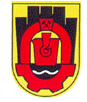 Сертифицирана по ISO 9001: 20152300  Перник ,  пл. ”Св. Иван Рилски ” 1А ; тел: 076 / 602 933; факс: 076 / 603 8902300  Перник ,  пл. ”Св. Иван Рилски ” 1А ; тел: 076 / 602 933; факс: 076 / 603 890